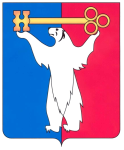 РОССИЙСКАЯ ФЕДЕРАЦИЯКРАСНОЯРСКИЙ КРАЙНОРИЛЬСКИЙ ГОРОДСКОЙ СОВЕТ ДЕПУТАТОВР Е Ш Е Н И ЕО внесении изменений в решение Городского Совета от 16.02.2010 № 24-587 «Об утверждении Положения об оказании социальной помощи из средств местного бюджета социально-незащищенным гражданам и семьям, проживающим в муниципальном образовании город Норильск»В соответствии со статьей 28 Устава муниципального образования город Норильск, Городской СоветРЕШИЛ:1. Внести в Положение об оказании социальной помощи из средств местного бюджета социально-незащищенным гражданам и семьям, проживающим в муниципальном образовании город Норильск, утвержденное решением Городского Совета от 16.02.2010 № 24-587 (далее - Положение), следующие изменения:1.1. Пункт 4.21 Положения изложить в следующей редакции:«4.21. Суммы материальной помощи, излишне выплаченные получателям вследствие представления ими документов с заведомо недостоверными сведениями, сокрытия данных, влияющих на право получения материальной помощи, подлежат возмещению за период с первого числа месяца, следующего за месяцем, в котором возникли обстоятельства, и по месяц фактического получения материальной помощи включительно.Суммы материальной помощи, излишне выплаченные получателям (в случае трудоустройства (для неработающих пенсионеров из числа реабилитированных граждан и граждан, пострадавших от политических репрессий), снятия с регистрационного или пенсионного учетов для выезда за пределы муниципального образования город Норильск), возмещаются этими получателями в бюджет муниципального образования город Норильск в течение 30 календарных дней со дня получения уведомления Управления социальной политики, а в случае спора подлежат взысканию в судебном порядке.Суммы материальной помощи, излишне выплаченные получателю (в случае его смерти, а также в случае объявления его в установленном порядке умершим), подлежат возврату в бюджет муниципального образования город Норильск его наследником в течение 30 календарных дней со дня принятия наследства, а в случае возникновения спора взыскиваются в судебном порядке.В случае смерти получателя, объявления его в установленном порядке умершим или признания его безвестно отсутствующим суммы материальной помощи, выплаченные за период с первого числа месяца, следующего за месяцем, в котором возникли указанные в настоящем абзаце обстоятельства, подлежат возврату в бюджет муниципального образования город Норильск лицом, получившим указанные суммы, в течение 30 календарных дней со дня получения уведомления Управления социальной политики, а в случае возникновения спора взыскиваются в судебном порядке.».1.2. Пункт 4.22 Положения после слов «следующего за месяцем, в котором наступили соответствующие обстоятельства.» дополнить словами «При выявлении факта излишней выплаты сумм материальной помощи Управление социальной политики в срок не позднее 10 рабочих дней направляет уведомление о необходимости возврата излишне выплаченных сумм.».2. Контроль исполнения решения возложить на председателя комиссии Городского Совета по социальной политике Бондаря В.В. 3. Решение вступает в силу через десять дней со дня опубликования в газете «Заполярная правда» и распространяет свое действие на правоотношения, возникшие с 01.07.2015.«15» сентября 2015 года№ 26/4-574ПредседательствующийВ.В. Цюпко